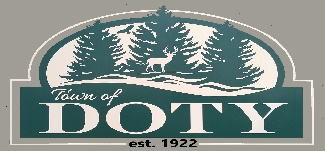 AGENDA - DOTY TOWN BOARD MEETINGTuesday, May 11th, 2021 – 7:00 p.m. – Doty Town HallCall to order. Roll call. Please silence or turn off cell phonesPledge of AllegianceFor Town Clerk – Does the Town Clerk certify that the requirements of the open meeting law have been met?Approve agenda and establish tonight’s “order of the day.”Review and approve minutes from Town of Doty Board meeting held 04/20/2021 and roads tour on 4/27/2021Presentation of the Treasurer’s Report.Acknowledgements/updates. Citizen Input – 3 minutes [sign up to speak; direct your input to an item(s) that appear on the agenda below].Business: Info from seven town meeting, WTA meeting and ATV meetingUpdates WRT Pine Ridge land swap Library Report (Deb)MAS – (Randy)Fire Department Report – [Bruce]CWPP – updateRoads report (Randy)FS roads (Chair)Recycling / waste report. [Andy]Cemetery report [Andy] Humane officer report (Chair)OCSO report (Andy)Centennial committee report (Chair)Mail and Meetings Approve payment of vouchersThe board may go into closed session in accordance with WI statute 19.85 (1)(b) and (c) for the purpose of discussing employee performance and compensationThe board may move to go back to open sessionAdjournmentNOTE: Agenda items may or may not be taken up in the order listed.  Discussion and action may be taken on the listed issues.______________________Upcoming meetings Blood Drive – Doty Town Hall, Wednesday June 28th, 2021 – 11 am to 4 pm – Call Kristina for appt 920-510-8273Doty Town Board – Special Session – 5/24/2021 – 10 amCentennial Committee – 5/24/2021 – 6:30 pmLUPC – Open House/Public Hearing – 20 Year Comprehensive Plan – 5/27/2021 - Doty Town Hall 10 amDoty Town Board – 6/8//21 - 7pm at Town Hall 